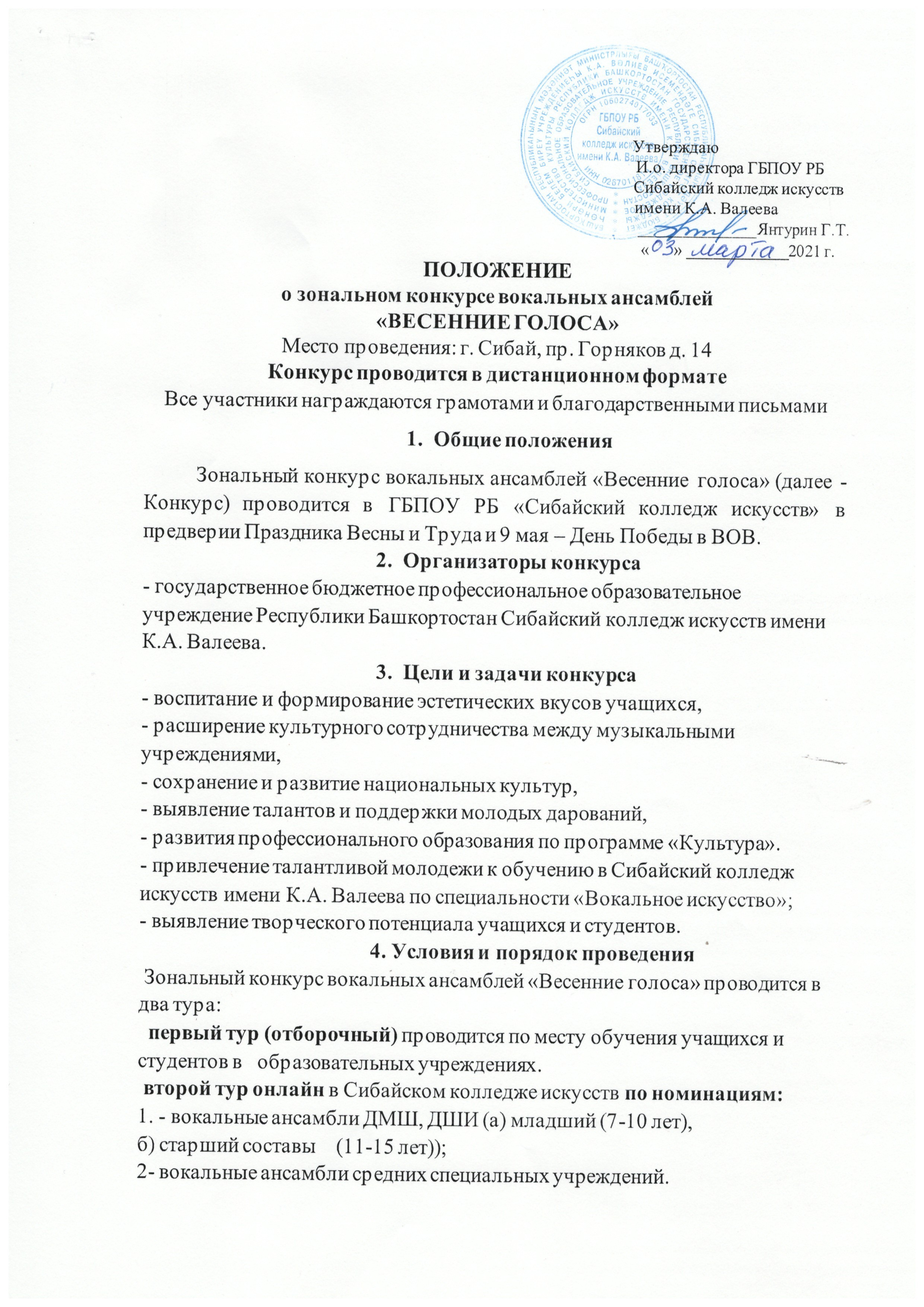 Участниками конкурса могут быть учащиеся ДМШ, ДШИ, студенты педколледжей, училищ искусств и музыкальных училищ. Возраст участников - от 7 до 20 летПобедители конкурса примут участие в концерте, посвященному Дню Победы  Заявки на участие принимаются до 21.04.2021г. (включительно)Конкурс проходит в дистанционном режиме. Участникам необходимо выслать заявку и конкурсную программу до 21 апреля на почту организатора mrifovna@mail.ruЗаявки принимаются вместе со следующим комплектом документов:1. Заполненная заявка, обязательно содержащая ссылку на ваш трек в Youtube (настройка при публикации "открытый доступ"!), (либо на облачные сервисы: Яндекс.Диск, Гугл. Диск, Mail Ru) (ссылки на социальные сети не принимаются). * Если вы не имеете возможность сделать ссылку, то можно выслать ваш видео-ролик (тяжелое видео) - на наш технический адрес: alexandr.arbuzov1503@mail.ru обязательно уведомив об этом в вашей заявке. Исполнители могут выступать со своим концертмейстером или инструментальным сопровождением. Может быть использована фонограмма-минус с высоким качеством звука. Не допускается выступление под фонограмму «плюс». 5. Жюри конкурсаКонкурсные выступления участников оценивает жюри, в состав которого входят ведущие преподаватели Сибайского колледжа искусств.Критерии оценки жюри:исполнительское мастерство – вокальные данные, степень владения приёмами народного исполнительства; артистизм и индивидуальность исполнителей, яркость сценического воплощения номера, умение контактировать со зрительской аудиторией;оригинальность и соответствие репертуара условиям конкурса, его редкость и подлинность;качественный уровень фонограмм и аранжировок, использование традиционных музыкальных инструментов.Жюри имеет право:присуждать не все призовые места;делить места;присуждать или не присуждать специальные дипломы.По итогам конкурсных туров в каждой возрастной категории присуждаются звания Лауреатов 1, 2, 3 степени и Дипломантов 1, 2, 3 степени с вручением соответствующего диплома. Вокальному ансамблю, обладающему яркой творческой трактовкой произведений и показавшему самый высокий уровень исполнительского мастерства, присуждается звание обладателя Гран-при конкурса. Остальные конкурсанты получают Диплом участника.Заявки просим направить на эл. почту или оставить в приемной колледжа искусств по адресу: пр. Горняков, 14: Телефоны: 2-46-32, 8-927-318-72-48,  Мансурова Лилия РифовнаЗАЯВКАна участие в зональном конкурсе вокальных ансамблей
 «Весенние голоса» ГО г. Сибай1. Название вокального ансамбля _________________________________________2. Номинация __________________________________________________________3. Возраст____________________________________________________________________4. Класс, курс__________________________________________________________________5.Наименование образовательного учреждения__________________________________6. Ф.И.О. руководителя (полностью)__________________________________________________________________________________________________________________7. Контактный телефон преподавателя, -  mail___________________________________8.Сотовый телефон_________________________________________________________ПрограммаПодпись руководителя образовательного учреждения, расшифровка подписи, дата ______________________________ (__________________________________)М.П.                                                            СОГЛАСИЕна обработку персональных данныхЯ (ФИО), ___________________________________________________________,(фамилия, имя, отчество)документ удостоверяющий личность___________серия________ № __________________,(вид документа)выдан __________________________________________________________________,(кем и когда) зарегистрированный (ая) по адресу: _________________________________________,даю свое согласие  ГБПОУ РБ Сибайский колледж искусств имени К. А. Валеева зарегистрированному по адресу: 453830, Республика Башкортостан, город Сибай, пр. Горняков, 14   на обработку своих персональных данных, на следующих условиях: Оператор осуществляет обработку персональных данных Субъекта исключительно в целях ______________________________________________.Перечень персональных данных, передаваемых Оператору на обработку:фамилия, имя, отчество;дата рождения;паспортные данные;контактный телефон (дом., сотовый, рабочий);фактический адрес проживания;адрес размещения офиса;прочие.Субъект дает согласие на обработку Оператором своих персональных данных, то есть совершение, в том числе, следующих действий: обработку (включая сбор, систематизацию, накопление, хранение, уточнение (обновление, изменение), использование, обезличивание, блокирование, уничтожение персональных данных), при этом общее описание вышеуказанных способов обработки данных приведено в  Федеральном законе от 27.07.2006  № 152-ФЗ, а также на передачу такой информации третьим лицам, в случаях, установленных нормативными документами вышестоящих органов и законодательством.Настоящее согласие действует бессрочно.Настоящее согласие может быть отозвано Субъектом в любой момент по соглашению сторон. В случае неправомерного использования предоставленных данных соглашение отзывается письменным заявлением субъекта персональных данных.Субъект по письменному запросу имеет право на получение информации, касающейся обработки его персональных данных (в соответствии с п.4 ст.14 Федерального закона от 27.06.2006  № 152-ФЗ). «____»______________ 20    г.          __________________                 _________________                                                           Подпись                                                       ФИОПодтверждаю, что ознакомлен (а) с положениями Федерального закона от 27.07.2006 №152-ФЗ «О персональных данных», права и обязанности в области защиты персональных данных мне разъяснены.«____»______________ 20    г.          __________________                 _________________                                                                            Подпись                                                     ФИО№№КомпозиторНазвание произведения (хронометраж)Ссылку на ваш трек в Youtube123